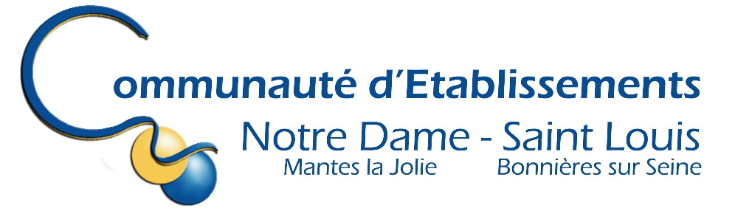 				Année 2023/2024FOURNITURES   MOYENNE SECTION 2 photos d’identité 10 bâtons de colle UHU 1 paquet de lingette BB 1 paquet de mouchoirs1 gourde1 photo de votre enfant sur son lieu de vacances3 pochettes canson couleurs vives A4 (21x29.7) 1 pochette canson blanches A4 1 porte-vues de 100 vues1 paire de chaussons (tenant aux pieds)1 blouse en tissu1 cartable pouvant contenir la pochette cartonnée de bibliothèque (pas de sac à dos)1 petite couverture ou drap de bain (1.15 x 0.65-pas plus grand)1 ardoise effaçable + 10 feutres d’ardoise fins bleus ou noirs + un effaceur d’ardoise1 cahier à dessin 24x32/96 pages1 pochette cartonnée rouge à rabats avec élastiques (24x32)1 pochette plastique bleue personnalisable à rabats avec élastiques (24x32)1 petite boite vide pour les bons points (type boite d’allumettes) marquée au prénom de l’enfant1 petit sac avec 1 change : (1 t-shirt/1 pull/1 pantalon/1 slip ou culotte/chaussettes+ 1 rouleau de sacs poubelles 10 L) à l’intérieur1 (ou +) petit pot en verre vide et propre (avec couvercle si possible) 	 	 	 	°°°°°°°°°°°°°°°°°°°°°°°°°°°°°°°°°°°°°°°         LES VETEMENTS ET FOURNITURES DEVRONT ETRE MARQUES                                   AU NOM DE L’ENFANT. 